 Curriculum VitaeBirth: 4 Oct. 1987  Marital status: MarriedObjective:Seeking for senior position as site manager or QC manager or in your firm, to pursue a successful career PROFESSIONAL HIGHLIGHT:Civil engineer, with experience in construction management of wide ranges of construction projects, a very good knowledge in high prestige projects, multi-story buildings, commercial buildings, I participate in the conception (design of structures, planning, scheduling, coordination, work supervision, quality management; cost & schedule control)EDUCATION:B.Sc. in civil engineering from Babylon University / College of EngineeringTRAININGS:PMP® preparation exam course EXECUTIVE SUMMARY: Civil engineer with 6 years of experience in site management high experience in general construction with resident complex and commercial building, also high experience in concrete and steel structural building SKILLS:  Ability to work independently.Willing to seek knowledge from othersWillingness to be a team playerCOMPUTER SKILLS:skills in computer use, especially in structural engineering programs:Drawing & solid programs: - Auto CAD2.   Project management programs: - MS project 3.   Analysis and design programs:-STAAD Pro Proficiency in Microsoft Office Word ,Excel, PowerPoint, EXPERIENCE:I'd worked for ALMCO Group as site manager, I handled responsibility of work supervision and work progress, management a crews and coordinate between each other ,leading a team of work in several sites in the same time coordinate between QC, Documents and survey departments and pushing the day-to-day reports and this is a brief details of my work.ALMCO Group for construction, Oil & gas services as following:Date: 1 Jan. 2014 to 6 June 2014 Cement shelter storage building, ATR workshop building (the main purpose of this project is to enlarge the drilling operations and oil production of SHLUMBURGER COM.)Consultant: KBRContractor: ALMCOJob Title: QC EngineerBudged: 8M $Date: 7 June 2014 to Jan. 2016 ERTs, ECPs, TER Buildings (which all building for telecommunication and control check point) contain of 65 Building in west Qurna. Project: (The main purpose of that project is secure the whole are in west Qurna, the project include small check point (ERT) and big check points (ECP) and a central control buildings (TER)Consultant: FLUORContractor: ALMCOJob title: Site Manager Budged: $27M ASIACELL telecommunications com. in project management department an as following:Date: Sep. 2009 to Jan.  2011 Job title: junior site engineer Date: Jan. 2011 to Jan. 2012Job title: site engineerDate: Jan. 2012 to August. 2012 Job title: senior engineer Date: August 2012 to Dec. 2013Job title: acceptance & quality department team leader (QC team leader)Hammurabi CompanyWorked as Assistant Engineer in road pavement in Baghdad province International of Ghurb Company (ICG) From June 2009 to September 2009 I had worked as junior engineer with in construction of sewage treatment plant in Karbala province Certificates & Recommendations Service certificate as site follow up Senior engineer in ASIACELL telecommunications PJSCCertificate of Recognition for safety, quality, and construction excellence, signed by: FLUOR com.Certificate of Recognition for successful completion of job safety analysis development training, signed by: WQ1 Project site manager.Certificate of Recognition for safety, quality, and construction excellence, signed by:  ALMCO com.Recommendation Letter signed by: William R. Garrett, Infrastructure construction manager, FLUOR Corporation. LANGUAGES    ARABIC:		Native language    ENGLISH:		Intermediate  			:175368	     First Name of Application CV NoWhatsapp Mobile: +97150475368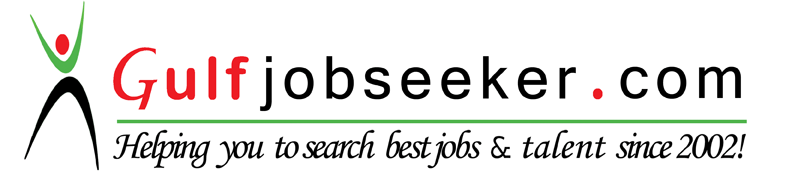 